ОБЩЕСТВО С ОГРАНИЧЕННОЙ ОТВЕТСТВЕННОСТЬЮ «ТВЕРСКОЙ ЦЕНТР СОЦИОЛОГИЧЕСКИХ И МАРКЕТИНГОВЫХ ИССЛЕДОВАНИЙ»ОТЧЕТ ПО РЕЗУЛЬТАТАМ НЕЗАВИСИМОЙ оценки качества условий ОСУЩЕСТВЛЕНИЯ ОБРАЗОВАТЕЛЬНОЙ ДЕЯТЕЛЬНОСТИ ОРГАНИЗАЦИЯМИ ТОРОПЕЦКОГО района тверской области, ОСУЩЕСТВЛЯЮЩИМИ ОБРАЗОВАТЕЛЬНУЮ ДЕЯТЕЛЬНОСТЬ Директор ООО «Тверской центр социологических и маркетинговых исследований»                                                 Э.М. Вишнякова	ТВЕРЬ – 2020Список исполнителей Руководитель Д.филос.н., профессор __________Э.Ю. Майкова  Исполнители  К. филос. наук      __________ Э.М. ВишняковаК.соц.н., доцент __________А.В. Вайсбург К. филос. наук __________ О.Ю. ВерпатоваСОДЕРЖАНИЕВВЕДЕНИЕ	4ЗНАЧЕНИЕ ПОКАЗАТЕЛЕЙ И КРИТЕРИЕВ НЕЗАВИСИМОЙ ОЦЕНКИ КАЧЕСТВА УСЛОВИЙ ОСУЩЕСТВЛЕНИЯ ОБРАЗОВАТЕЛЬНОЙ ДЕЯТЕЛЬНОСТИ ОРГАНИЗАЦИЯМИ, ОСУЩЕСТВЛЯЮЩИМИ ОБРАЗОВАТЕЛЬНУЮ ДЕЯТЕЛЬНОСТЬ	131.	Открытость и доступность информации об организации, ОСУЩЕСТВЛЯЮЩЕЙ ОБРАЗОВАТЕЛЬНУЮ ДЕЯТЕЛЬНОСТЬ	132.	КОМФОРТНОСТЬ УСЛОВИЙ, В КОТОРЫХ ОСУЩЕСТВЛЯЕТСЯ ОБРАЗОВАТЕЛЬНАЯ ДЕЯТЕЛЬНОСТЬ	143.	ДОСТУПНОСТЬ ОБРАЗОВАТЕЛЬНОЙ ДЕЯТЕЛЬНОСТИ ДЛЯ ИНВАЛИДОВ	164.	ДОБРОЖЕЛАТЕЛЬНОСТЬ, ВЕЖЛИВОСТЬ РАБОТНИКОВ ОРГАНИЗАЦИИ	175.	Удовлетворенность условиями осуществления  образоваТЕЛЬНОЙ ДЕЯТЕЛЬНОСТИ  организаций	19ЗНАЧЕНИЕ ПОКАЗАТЕЛЕЙ И КРИТЕРИЕВ НЕЗАВИСИМОЙ ОЦЕНКИ КАЧЕСТВА УСЛОВИЙ ОСУЩЕСТВЛЕНИЯ ОБРАЗОВАТЕЛЬНОЙ ДЕЯТЕЛЬНОСТИ ОРГАНИЗАЦИЯМИ, ОСУЩЕСТВЛЯЮЩИМИ ОБРАЗОВАТЕЛЬНУЮ ДЕЯТЕЛЬНОСТЬ	21ПОКАЗАТЕЛИ ОЦЕНКИ КАЧЕСТВА УСЛОВИЙ ОКАЗАНИЯ УСЛУГ ОБРАЗОВАТЕЛЬНЫМИ ОРГАНИЗАЦИЯМИ	24ИТОГОВЫЙ РЕЙТИНГ ПО РЕЗУЛЬТАТАМ НЕЗАВИСИМОЙ ОЦЕНКИ КАЧЕСТВА УСЛОВИЙ ОСУЩЕСТВЛЕНИЯ ОБРАЗОВАТЕЛЬНОЙ ДЕЯТЕЛЬНОСТИ ОРГАНИЗАЦИЯМИ, ОСУЩЕСТВЛЯЮЩИМИ ОБРАЗОВАТЕЛЬНУЮ ДЕЯТЕЛЬНОСТЬ	25ПРЕДЛОЖЕНИЯ ПО УЛУЧШЕНИЮ КАЧЕСТВА ОКАЗАНИЯ УСЛУГ ОБРАЗОВАТЕЛЬНЫМИ ОРГАНИЗАЦИЯМИ	26ПРИЛОЖЕНИЯ	29ПРИЛОЖЕНИЕ 1	29ПРИЛОЖЕНИЕ 2	36ПРИЛОЖЕНИЕ 3	38ПРИЛОЖЕНИЕ 4	41ВВЕДЕНИЕПроблема качества предоставляемых услуг характеризуется, в первую очередь, свойствами, присущими услугам: неосязаемостью, несохраняемостью, неразрывностью производства и потребления, изменчивостью качества. Достаточно сложным является и выделение критериев оценки качества условий осуществления деятельности организаций социальной сферы.  Результаты подобной оценки позволят сделать выводы об открытости и доступности информации об организации; комфортности условий осуществления образовательной деятельности; доступностиобразовательной деятельности для инвалидов; доброжелательности, вежливости работников организаций; удовлетворенности условиями осуществления образовательной деятельности организациями.Законодательной базой проведения независимой оценки качества условий оказания услуг образовательными организациями являются:Федеральный закон от 5 декабря 2017 г. N 392-ФЗ «О внесении изменений в отдельные законодательные акты Российской Федерации по вопросам совершенствования проведения независимой оценки качества условий оказания услуг организациями в сфере культуры, охраны здоровья, образования, социального обслуживания и федеральными учреждениями медико-социальной экспертизы» (ч. 2 ст. 12). Приказ Министерства труда России от 31 мая 2018 года №344-н «Об утверждении Единого порядка расчета показателей, характеризующих общие критерии оценки качества условий оказания услуг организациями в сфере культуры, охраны здоровья, образования, социального обслуживания и федеральными учреждениями медико-социальной экспертизы» (зарегистрирован в Минюсте России, регистрационный № 52409 от 11 октября 2018 г.)  и Единый порядок расчета показателей, характеризующих общие критерии оценки качества условий оказания услуг организациями в сфере культуры, охраны здоровья, образования, социального обслуживания и федеральными учреждениями медико-санитарной экспертизы (приложение к приказу Минтруда России от 31 мая 2018 г. №344-н) (приложение 1).Методика выявления и обобщения мнения граждан о качестве условий оказания услуг организациями в сфере культуры, охраны здоровья, образования, социального обслуживания и федеральными учреждениями медико-социальной экспертизы(утв. приказом Минтруда России от 30.10.2018 № 675н).Приказ Министерства Просвещения Российской Федерации №114 от 13 марта 2019 года «Об утверждении показателей, характеризующих общие критерии оценки качества условий осуществления образовательной деятельности организациями, осуществляющими образовательную деятельность по основным общеобразовательным программам среднего профессионального образования, основным программам профессионального обучения, дополнительным общеобразовательным программам». 	Независимая оценка образовательных учреждений проводилась по показателям, характеризующим общие критерии оценки качества условий осуществления образовательной деятельности организациями, осуществляющими образовательную деятельность по основным общеобразовательным программам, образовательным программам среднего профессионального образования, основным программам профессионального обучения, дополнительным общеобразовательным программам (Приказ Министерства Просвещения Российской Федерации №114 от 13 марта 2019 года).I. Показатели, характеризующие открытость и доступностьинформации об организации, осуществляющей образовательнуюдеятельность (далее - организации)II. Показатели, характеризующие комфортность условий,в которых осуществляется образовательная деятельностьIII. Показатели, характеризующие доступностьобразовательной деятельности для инвалидовIV. Показатели, характеризующие доброжелательность,вежливость работников организацииV. Показатели, характеризующие удовлетворенность условиямиосуществления образовательной деятельности организаций	Цель  исследования  - оценка качества условий осуществления образовательной деятельности организациями, осуществляющими образовательную деятельность по основным общеобразовательным программам, образовательным программам среднего профессионального образования, основным программам профессионального обучения, дополнительным общеобразовательным программам.Задачи исследования:провести анализ открытости и доступности информации об организации, осуществляющей образовательную деятельность;изучить  комфортность условий, в которых осуществляется образовательная деятельность;описать доступность образовательной деятельности для инвалидов;выявить доброжелательность, вежливость работников организации;охарактеризовать удовлетворенность условиями осуществления образовательной деятельности организаций. 	Объектом исследования явились муниципальные образовательные организации, осуществляющие образовательную деятельность в Торопецком  районе Тверской области.	Предмет исследования – качество условий осуществления образовательной деятельности организациями, осуществляющими образовательную деятельность.	Тип  исследования: исследования по характеру задач – пилотажные, по месту проведения – полевые, по частоте проведения – разовые и повторные, по степени охвата – выборочные и сплошные. 	Методы сбора информации: анкетирование  участников образовательного процесса (родителей учащихся образовательных учреждений, потребителей образовательных услуг)(анкета потребителей - приложение 2), анкетирование руководителей образовательных организаций(анкета руководителей - приложение 3), контент-анализ сайтов образовательных организаций (бланк контент-анализа – приложение 4). 	Методика проведения: при проведении независимой оценкикачества условий осуществления образовательной деятельности организациями, осуществляющими образовательную деятельность, был использован комплексный подход. Исследование  по сбору и обобщению информации о качестве условий осуществления образовательной деятельности организациями Торопецкого района по критериям, утвержденным Общественным советом Торопецкого района, проводилось разными методами. Критерии открытости и доступности информации об организации были проанализированы методами контент-анализа сайтов, анкетирования руководителей образовательных учреждений и потребителей образовательных услуг. Комфортность условий предоставления услуг была проанализирована в ходе опроса руководителей образовательных организаций и анкетирования потребителей образовательных услуг. Оценка доступности услуг для инвалидов была получена в процессе анкетирования руководителей образовательных организаций и при помощи опроса потребителей образовательных услуг. Доброжелательность, вежливость работников организации была проанализирована на основе результатов анкетирования потребителей образовательных услуг, в том числе инвалидов. Удовлетворенность условиями оказания услуг исследовалась методом опроса потребителей услуг.	На основании единого порядка расчета показателей, характеризующих общие критерии оценки качества условий оказания услуг организациями в сфере культуры, охраны здоровья, образования, социального обслуживания и федеральными учреждениями медико-социальной экспертизы организацией-оператором собиралась информация по каждой образовательной организации по результатам анализа официальных сайтов образовательных организаций, анкет руководителей образовательных учреждений, опроса получателей услуг и иной официальной информации. Анализ мнений участников образовательного процесса, в том числе, получателей услуг инвалидов (при их наличии), проводился следующими путями:анкетированием, в том числе онлайн анкетированием – по анкете, размещенной в информационно-телекоммуникационной сети «Интернет» на официальном сайте образовательных учреждений, в отношении которых проводилась независимая оценка качества условий оказания услуг и сайте организации-оператора. Интервьюированием получателей услуг.Телефонным опросом получателей услуг.	Объем, тип и география выборки. Контент-анализ сайтов проводился сплошным исследованием, были проанализированы сайты 2 образовательных организаций. Анкетирование руководителей образовательных учреждений также проводилось сплошным исследованием, в нем приняли участие  2  руководителя.  Объем выборочной совокупности для опроса потребителей услуг составил около 40% от объема генеральной совокупности, но не более 600 респондентов в организации. Анкетирование потребителей услуг проводилось в 2 образовательных организациях, осуществляющих образовательную деятельность в Торопецком районе Тверской области:Муниципальное бюджетное образовательное учреждение дополнительного образования «Торопецкая детская школа искусств»;Частное образовательное учреждение «Торопецкая гимназия имени Святителя Тихона, Патриарха Московского и всея России».Всего было опрошено 98 потребителей образовательных услуг (родители учащихся/воспитанников), из них 3 потребителя-инвалида.	Обработка и анализ результатов исследования осуществлялась на основе создания электронных баз данных, использования основных описательных статистик в пакете SPSS 16.0 и MSExcel. Анализ результатов исследования проводился в соответствии с Единым порядком расчета показателей, характеризующих общие критерии оценки качества условий оказания услуг организациями в сфере культуры, охраны здоровья, образования, социального обслуживания и федеральными учреждениями медико-санитарной экспертизы (приложение к приказу Минтруда России от 31 мая 2018 г. №344-н) (приложение 1) в несколько этапов:Расчет показателей оценки качества условий оказания услуг образовательными организациями, осуществляющими образовательную деятельность.Расчет критериев оценки качества условий оказания услуг образовательными организациями, осуществляющими образовательную деятельность.Расчет показателей оценки качества образовательной деятельности организациями, осуществляющими образовательную деятельность, в отношении которых проведена независимая оценка качества. Расчет показателя оценки качества образовательной деятельности организациями, осуществляющими образовательную деятельность по муниципальному образованию.Анализ полученных значений показателей и критериев оценки, с составлением рейтингаобразовательных организаций, осуществляющих образовательную деятельность.Разработка предложений по улучшению качества условий оказания услуг образовательными организациями, осуществляющими образовательную деятельность, в отношении которых проводилась независимая оценка качества.ЗНАЧЕНИЕ ПОКАЗАТЕЛЕЙ И КРИТЕРИЕВ НЕЗАВИСИМОЙ ОЦЕНКИ КАЧЕСТВА УСЛОВИЙ ОСУЩЕСТВЛЕНИЯ ОБРАЗОВАТЕЛЬНОЙ ДЕЯТЕЛЬНОСТИ ОРГАНИЗАЦИЯМИ, ОСУЩЕСТВЛЯЮЩИМИ ОБРАЗОВАТЕЛЬНУЮ ДЕЯТЕЛЬНОСТЬОткрытость и доступность информации об организации, ОСУЩЕСТВЛЯЮЩЕЙ ОБРАЗОВАТЕЛЬНУЮ ДЕЯТЕЛЬНОСТЬВ соответствии  с используемой методикой оценки первым критерием качества условий осуществления образовательной деятельностиявляется  «Открытость и доступность информации об организации». Данный критерий отражается в трех показателях, представленных ниже. Способ оценки – изучение мнения потребителей образовательных услуг (родителей учащихся/воспитанников), опрос руководителей и контент-анализ сайтов образовательных учреждений.Соответствие информации о деятельности организации, размещенной на общедоступных информационных ресурсах, ее содержанию и порядку (форме) размещения, установленным нормативными и правовыми актами  (на информационных стендах в помещении организации; на официальном сайте организации в информационно-телекоммуникационной сети «Интернет»).Наличие на официальном сайте организации (учрежения) информации о дистанционных способах обратной связи и взаимодействия с получателями услуг и их функционирование (телефона; электронной почты; электронных сервисов (форма для подачи электронного обращения, получение консультации по оказываемым услугам, раздел «Часто задаваемые вопросы»); технической возможности выражения получателями образовательных услуг мнения о качестве оказания услуг (наличие анкеты для опроса граждан или гиперссылки на нее).1.3. Доля получателей образовательных услуг, удовлетворенных открытостью, полнотой и доступностью информации о деятельности организации, размещенной на информационных стендах, на сайте (в % от общего числа опрошенных получателей образовательных услуг).КОМФОРТНОСТЬ УСЛОВИЙ, В КОТОРЫХ ОСУЩЕСТВЛЯЕТСЯ ОБРАЗОВАТЕЛЬНАЯ ДЕЯТЕЛЬНОСТЬВторым критерием, использованным  для оценки качества условий осуществления образовательной деятельности, стал критерий «Комфортность условий, в которых осуществляется образовательная деятельность». Для раскрытия содержания указанного критерия применялись два показателя, которые будут рассмотрены далее. Способ оценки – изучение мнения руководителей организаций и мнения потребителей образовательных услуг. 2.1. Обеспечение в организации комфортных условий, в которых осуществляется образовательная деятельность (наличие зоны отдыха (ожидания); наличие и понятность навигации внутри организации; наличие и доступность питьевой воды; наличие и доступность санитарно-гигиенических помещений; санитарное состояние помещений организации).2.3. Доля получателей образовательных услуг, удовлетворенных комфортностью условий, в которых осуществляется образовательная деятельность (в % от общего числа опрошенных получателей образовательных услуг)ДОСТУПНОСТЬ ОБРАЗОВАТЕЛЬНОЙ ДЕЯТЕЛЬНОСТИ ДЛЯ ИНВАЛИДОВТретьим критерием, использованным  для оценки качества условий осуществления образовательной деятельности, стал критерий «Доступность образовательной деятельности для инвалидов», представленный тремя показателями. Способ оценки – изучение мнения потребителей услуг и руководителей организаций. 3.1. Оборудование территории, прилегающей к зданиям организации, и помещений с учетом доступности для инвалидов (оборудование входных групп пандусами (подъемными платформами); наличие выделенных стоянок для автотранспортных средств инвалидов; наличие адаптированных лифтов, поручней, расширенных дверных проемов; наличие сменных кресел-колясок; наличие специально оборудованных санитарно-гигиенических помещений в организации). 3.2. Обеспечение в организации условий доступности, позволяющих инвалидам получать образовательные услуги наравне с другими (дублирование для инвалидов по слуху и зрению звуковой и зрительной информации; дублирование надписей, знаков и иной текстовой и графической информации знаками, выполненными рельефно-точечным шрифтом Брайля; возможность предоставления инвалидам по слуху (слуху и зрению) услуг сурдопереводчика (тифлосурдопереводчика); альтернативной версии сайта организации для инвалидов по зрению; помощь, оказываемая работниками организации, прошедшими необходимое обучение (инструктирование), по сопровождению инвалидов в помещение организации; возможность предоставленияобразовательных услуг в дистанционном режиме или на дому).3.3. Доля получателей бразовательных услуг, удовлетворенных доступностью образовательных услуг для инвалидов (в % от общего числа опрошенных получателей образовательных услуг - инвалидов)ДОБРОЖЕЛАТЕЛЬНОСТЬ, ВЕЖЛИВОСТЬ РАБОТНИКОВ ОРГАНИЗАЦИИЧетвертым критерием, использованным  для оценки качества условий осуществления образовательной деятельности, стал критерий «Доброжелательность, вежливость работников организации», представленный тремя показателями. Указанные характеристики составляют основу коммуникативной компетентности персонала.  Способ оценки – изучение мнения потребителей услуг. 4.1. Доля получателей образовательных услуг, удовлетворенных доброжелательностью, вежливостью работников  организации, обеспечивающих первичный контакт и информирование получателя образовательной услуги при непосредственном обращении в организацию (в % от общего числа опрошенных получателей образовательных услуг)4.2. Доля получателей образовательных услуг, удовлетворенных доброжелательностью, вежливостью работников организации, обеспечивающих непосредственное оказание образовательной услуги при обращении в организацию (например, преподаватели, воспитатели, тренеры, инструкторы) (в % от общего числа опрошенных получателей образовательных услуг)4.3. Доля получателей образовательных услуг, удовлетворенных доброжелательностью, вежливостью работников  организации при использовании дистанционных форм взаимодействия (в % от общего числа опрошенных получателей образовательных услуг)Удовлетворенность условиями осуществления  образоваТЕЛЬНОЙ ДЕЯТЕЛЬНОСТИ  организацийПятым  критерием  оценки качества условий осуществления образовательной деятельности, стал критерий «Удовлетворенность условиями осуществления  образовательной деятельности организаций», представленный  тремя показателями. Способ оценки – изучение мнения потребителей услуг.5.1. Доля получателей образовательных услуг, которые готовы рекомендовать организацию родственникам и знакомым (могли бы ее рекомендовать, если бы была возможность выбора организации) (в % от общего числа опрошенных получателей образовательных услуг)5.2. Доля получателей образовательных услуг, удовлетворенных удобством графика работы организации (в % от общего числа опрошенных получателей образовательных услуг)5.3. Доля получателей образовательных услуг, удовлетворенных в целом условиями оказания образовательных услуг в организации  (в % от общего числа опрошенных получателей образовательных услуг).ЗНАЧЕНИЕ ПОКАЗАТЕЛЕЙ И КРИТЕРИЕВ НЕЗАВИСИМОЙ ОЦЕНКИ КАЧЕСТВА УСЛОВИЙ ОСУЩЕСТВЛЕНИЯ  ОБРАЗОВАТЕЛЬНОЙ ДЕЯТЕЛЬНОСТИ ОРГАНИЗАЦИЯМИ, ОСУЩЕСТВЛЯЮЩИМИ ОБРАЗОВАТЕЛЬНУЮ ДЕЯТЕЛЬНОСТЬИСХОДНЫЕ СВОДНЫЕ ДАННЫЕ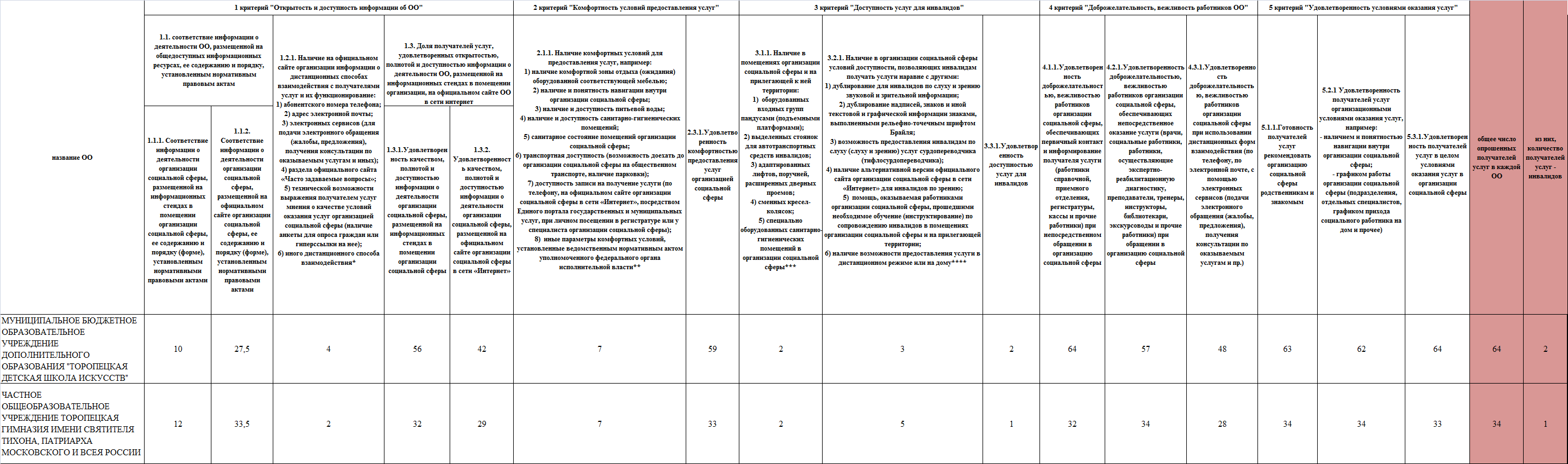 ОБЩЕЕ ЧИСЛО ЗАПОЛНЕННЫХ (РЕЗУЛЬТАТИВНЫХ) АНКЕТ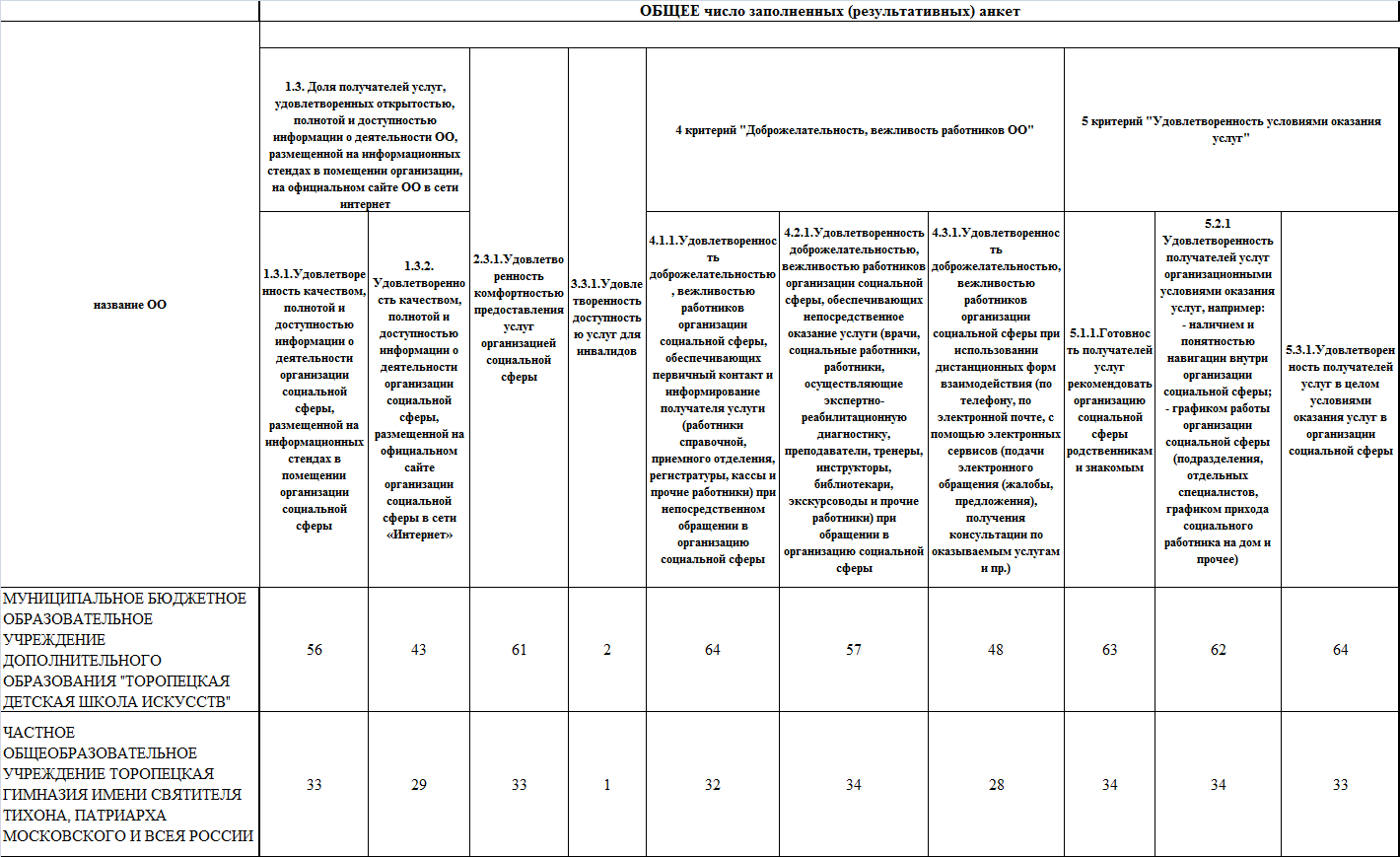 ИТОГОВЫЕ ЗНАЧЕНИЯ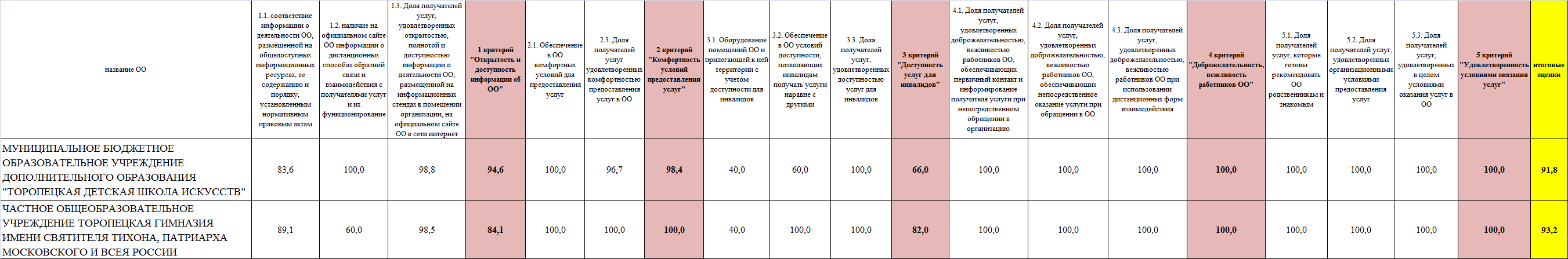 ПОКАЗАТЕЛИ ОЦЕНКИ КАЧЕСТВА УСЛОВИЙ ОКАЗАНИЯ УСЛУГ ОБРАЗОВАТЕЛЬНЫМИ ОРГАНИЗАЦИЯМИПоказатели оценки качества по образовательной организации, в отношении которой проведена независимая оценкаПоказатель оценки качества по отрасли образования  в муниципальном образованииИТОГОВЫЙ РЕЙТИНГ ПО РЕЗУЛЬТАТАМ НЕЗАВИСИМОЙ ОЦЕНКИ КАЧЕСТВА УСЛОВИЙ ОСУЩЕСТВЛЕНИЯ ОБРАЗОВАТЕЛЬНОЙ ДЕЯТЕЛЬНОСТИ ОРГАНИЗАЦИЯМИ, ОСУЩЕСТВЛЯЮЩИМИ ОБРАЗОВАТЕЛЬНУЮ ДЕЯТЕЛЬНОСТЬПРЕДЛОЖЕНИЯ ПО УЛУЧШЕНИЮ КАЧЕСТВА ОКАЗАНИЯ УСЛУГ ОБРАЗОВАТЕЛЬНЫМИ ОРГАНИЗАЦИЯМИ	На основании проведенного анализа результатов независимой оценки качества условий осуществления образовательной деятельности организациями, осуществляющими образовательную деятельность по основным общеобразовательным программам, образовательным программам среднего профессионального образования, основным программам профессионального обучения, дополнительным общеобразовательным программам, можно разработать ряд предложений по усовершенствованию данной деятельности.	На основании сводных результатов проведенной независимой оценки можно дать следующие рекомендации:В  частном образовательном учреждении «Торопецкая гимназия имени Святителя Тихона, Патриарха Московского и всея России», согласно показателю 1.2. дополнить «наличие на официальном сайте организации (учреждения) информации о дистанционных способах обратной связи и взаимодействия с получателями услуг и их функционирование (телефона; электронной почты; электронных сервисов (форма для подачи электронного обращения, получение консультации по оказываемым услугам, раздел «Часто задаваемые вопросы»); технической возможности выражения получателями образовательных услуг мнения о качестве оказания услуг (наличие анкеты для опроса граждан или гиперссылки на нее)».Всем проанализированным учреждениям обеспечить более полноценное соответствие организаций условиям показателя 3.1. «оборудование территории, прилегающей к зданиям организации, и помещений с учетом доступности для инвалидов (оборудование входных групп пандусами (подъемными платформами); наличие выделенных стоянок для автотранспортных средств инвалидов; наличие адаптированных лифтов, поручней, расширенных дверных проемов; наличие сменных кресел-колясок; наличие специально оборудованных санитарно-гигиенических помещений в организации)». В  муниципальном бюджетном образовательном учреждении дополнительного образования «Торопецкая детская школа искусств», в соответствии с показателем 3.2., более полноценно «обеспечить в организации условия доступности, позволяющие инвалидам получать образовательные услуги наравне с другими (дублирование для инвалидов по слуху и зрению звуковой и зрительной информации; дублирование надписей, знаков и иной текстовой и графической информации знаками, выполненными рельефно-точечным шрифтом Брайля; возможность предоставления инвалидам по слуху (слуху и зрению) услуг сурдопереводчика (тифлосурдопереводчика); альтернативной версии сайта организации для инвалидов по зрению; помощь, оказываемая работниками организации, прошедшими необходимое обучение (инструктирование), по сопровождению инвалидов в помещение организации; возможность предоставления образовательных услуг в дистанционном режиме или на дому)».В результате опроса потребителей образовательных услуг были высказаны следующие пожелания по усовершенствованию качества условий осуществления образовательной деятельности организациями, осуществляющими образовательную деятельность (проценты указаны от количества конкретных полученных пожеланий на данный вопрос анкеты по каждому образовательному учреждению):Муниципальное бюджетное образовательное учреждение дополнительного образования «Торопецкая детская школа искусств»: улучшить систему отопления в учреждении – 33,3%; обеспечить наличие интернета в каждом классе – 33,3%; приобрести в классы компьютеры; расширить специализации "духовные инструменты" и "народные" (домбра, балалайка).Частное образовательное учреждение «Торопецкая гимназия имени Святителя Тихона, Патриарха Московского и всея России»: привлекать молодые кадры; совершенствовать материальную базу гимназии; организовать живой уголок; сделать зимний сад; увеличить заработную плату учителям.ПРИЛОЖЕНИЯПРИЛОЖЕНИЕ 1Приложениек приказу Минтруда Россииот 31 мая  2018 г. № 344нЕдиный порядок расчета показателей, характеризующих общие критерии оценки качества условий оказания услуг организациями в сфере культуры, охраны здоровья, образования, социального обслуживания и федеральными учреждениями медико-социальной экспертизы1. Единый порядок расчета показателей, характеризующих общие критерии оценки качества условий оказания услуг организациями в сфере культуры, охраны здоровья, образования, социального обслуживания и федеральными учреждениями медико-социальной экспертизы (далее соответственно – организации социальной сферы, Единый порядок), разработан в целях методического обеспечения проведения независимой оценки качества условий оказания услуг организациями социальной сферы (далее – независимая оценка качества) в соответствии с частью 2 статьи 12 Федерального закона от 5 декабря 2017 г. № 392-ФЗ «О внесении изменений в отдельные законодательные акты Российской Федерации по вопросам совершенствования проведения независимой оценки качества условий оказания услуг организациями в сфере культуры, охраны здоровья, образования, социального обслуживания и федеральными учреждениями медико-социальной экспертизы».2. Показатели, характеризующие общие критерии оценки качества условий оказания услуг организациями социальной сферы (далее соответственно – показатели оценки качества, критерии оценки качества), установлены:в сфере культуры - приказом Министерства культуры Российской Федерации от 27 апреля 2018 г. № 599 «Об утверждении показателей, характеризующих общие критерии оценки качества условий оказания услуг организациями культуры» (зарегистрирован Министерством юстиции Российской Федерации 18 мая 2018 г., регистрационный № 51132);в сфере охраны здоровья – приказом Министерства здравоохранения Российской Федерации от 4 мая 2018 г. № 201н «Об утверждении показателей, характеризующих общие критерии оценки качества условий оказания услуг медицинскими организациями, в отношении которых проводится независимая оценка»  (зарегистрирован Министерством юстиции Российской Федерации 23 мая 2018 г., регистрационный № 51156); в сфере образования – приказом Министерства образования и науки Российской Федерации от 5 декабря 2014 г. № 1547 «Об утверждении показателей, характеризующих общие критерии оценки качества образовательной деятельности организаций, осуществляющих образовательную деятельность» (зарегистрирован  Министерством юстиции Российской Федерации 2 февраля 2015 г., регистрационный № 35837); в сфере социального обслуживания - приказом Министерства труда и социальной защиты Российской Федерации от 23 мая 2018 г. № 317н «Об утверждении показателей, характеризующих общие критерии оценки качества условий оказания услуг организациями социального обслуживания и федеральными учреждениями медико-социальной экспертизы» (зарегистрирован Министерством юстиции Российской Федерации 14 июня 2018 г., регистрационный № 51346).3. Значения показателей оценки качества рассчитываются в баллах и их максимально возможное значение составляет 100 баллов:а) для каждого показателя оценки качества;б) по организации;в) в целом по отрасли, муниципальному образованию, субъекту Российской Федерации,  Российской Федерации. 4. Расчет показателей, характеризующих критерий оценки качества  «Открытость и доступность информации об организации социальной сферы»:а) значение показателя оценки качества «Соответствие информации о деятельности организации социальной сферы, размещенной на общедоступных информационных ресурсах, ее содержанию и порядку (форме), установленным законодательными и иными нормативными правовыми актами Российской Федерации» (Пинф) определяется по формуле:гдеИстенд – объем информации, размещенной на информационных стендах в помещении организации;Исайт – объем информации, размещенной на официальном сайте организации социальной сферы в информационно-телекоммуникационной сети «Интернет» (далее – официальный сайт организации);Инорм - объем информации, размещение которой на общедоступных информационных ресурсах установлено законодательными и иными нормативными правовыми актами Российской Федерации;б) значение показателя оценки качества «Наличие на официальном сайте организации социальной сферы информации о дистанционных способах обратной связи и взаимодействия с получателями услуг и их функционирование» (Пдист)определяется по формуле:Пдист  = Тдист × Сдист,				(1.2)где:Тдист– количество баллов за наличие на официальном сайте организации информации о дистанционных способах взаимодействия с получателями услуг  (по 30 баллов за каждый дистанционный способ);Сдист– количество функционирующих дистанционных способов взаимодействия с получателями услуг, информация о которых размещена на официальном сайте организации социальной сферы.в) значение показателя оценки качества «Доля получателей услуг, удовлетворенных открытостью, полнотой и доступностью информации о деятельности организации социальной сферы» (Поткруд), определяется по формуле:гдеУстенд - число получателей услуг, удовлетворенных открытостью, полнотой и доступностью информации, размещенной на информационных стендах в помещении организации социальной сферы;Усайт - число получателей услуг, удовлетворенных открытостью, полнотой и доступностью информации, размещенной на официальном сайте организации;Чобщ - общее число опрошенных получателей услуг.5. Расчет показателей, характеризующих критерий оценки качества «Комфортность условий предоставления услуг, в том числе время ожидания предоставления услуг»: а) значение показателя оценки качества «Обеспечение в организации социальной сферы комфортных условий предоставления услуг» (Пкомф.усл) определяется по формуле:Пкомф.усл = Ткомф×Скомф,					(2.1)где: Ткомф– количество баллов за наличие в организации комфортных условий предоставления услуг (по 20 баллов за каждое комфортное условие);Скомф – количество комфортных условий предоставления услуг.б) значение показателя оценки качества «Время ожидания предоставления услуги (среднее время ожидания и своевременность предоставления услуги» (Пожид) определяется:в случае применения двух условий оценки качества (среднее время ожидания предоставления услуги и доля получателей услуг, которым услуга предоставлена своевременно) рассчитывается по формуле: гдеСожид – среднее время ожидания предоставления услуги, выраженное в баллах: превышает установленный срок ожидания, – 0 баллов; равен установленному сроку ожидания – 10 баллов; меньше установленного срока ожидания на 1 день (на 1 час) – 20 баллов; меньше  на 2 дня (на 2 часа) – 40 баллов; меньше  на 3 дня (на 3 часа) – 60 баллов; меньше установленного срока ожидания не менее, чем на ½ срока – 100 баллов); Усвоевр - число получателей услуг, которым услуга предоставлена своевременно;Чобщ -  общее число опрошенных получателей услуг;в случае применения только одного условия оценки качества, в расчете учитывается один из них:илив) значение показателя оценки качества «Доля получателей услуг удовлетворенных комфортностью предоставления услуг организацией социальной сферы» (Пкомфуд) определяется по формуле:гдеУкомф - число получателей услуг, удовлетворенных комфортностью предоставления услуг организацией социальной сферы;Чобщ -  общее число опрошенных получателей услуг.6. Расчет показателей, характеризующих критерий оценки качества «Доступность услуг для инвалидов»: а) значение показателя оценки качества «Оборудование помещений организации социальной сферы и прилегающей к ней территории с учетом доступности для инвалидов» (Поргдост) определяется по формуле:Поргдост = Торгдост × Соргдост,			(3.1)где:Торгдост – количество баллов за обеспечение условиий доступности организации для инвалидов (по 20 баллов за каждое условие доступности);Соргдост– количество условий доступности организации для инвалидов. б) значение показателя оценки качества «Обеспечение в организации социальной сферы условий доступности, позволяющих инвалидам получать услуги наравне с другими» (Пуслугдост)определяется по формуле:Пуслугдост = Туслугдост × Суслугдост,				(3.2)где:Туслугдост – количество баллов за обеспечение условий доступности, позволяющих инвалидам получать услуги наравне с другими (по 20 баллов за каждое условие доступности);Суслугдост– количество условий доступности, позволяющих инвалидам получать услуги наравне с другими.в) значение показателя оценки качества «Доля получателей услуг, удовлетворенных доступностью услуг для инвалидов» (Пдостуд) определяется по формуле:гдеУдост - число получателей услуг-инвалидов, удовлетворенных доступностью услуг дляинвалидов;Чинв -  число опрошенных получателей услуг-инвалидов.7. Расчет показателей, характеризующих критерий оценки качества «Доброжелательность, вежливость работников организации социальной сферы»:а) значение показателя оценки качества «Доля получателей услуг, удовлетворенных доброжелательностью, вежливостью работников организации социальной сферы, обеспечивающих первичный контакт и информирование получателя услуги при непосредственном обращении в организацию социальной сферы» (Пперв.конт уд)определяется по формуле:гдеУперв.конт - число получателей услуг, удовлетворенных доброжелательностью, вежливостью работников организации, обеспечивающих первичный контакт и информирование получателя услуги;Чобщ -  общее число опрошенных получателей услуг;б) значение показателя оценки качества «Доля получателей услуг, удовлетворенных доброжелательностью, вежливостью работников организации социальной сферы, обеспечивающих непосредственное оказание услуги при обращении в организацию социальной сферы» (Показ.услугуд)определяется по формуле:гдеУоказ.услуг - число получателей услуг, удовлетворенных доброжелательностью, вежливостью работников организации, обеспечивающих непосредственное оказание услуги;Чобщ -  общее число опрошенных получателей услуг;в) значение показателя оценки качества «Доля получателей услуг, удовлетворенных доброжелательностью, вежливостью работников организации социальной сферы при использовании дистанционных форм взаимодействия» (Пвежл.дистуд)определяется по формуле:гдеУвежл.дист- число получателей услуг, удовлетворенных доброжелательностью, вежливостью работников организации при использовании дистанционных форм взаимодействия;Чобщ -  общее число опрошенных получателей услуг.8. Расчет показателей, характеризующих критерий оценки качества «Удовлетворенность условиями оказания услуг»: а) значение показателя оценки качества «Доля получателей услуг, которые готовы рекомендовать организацию социальной сферы родственникам и знакомым (могли бы ее рекомендовать, если бы была возможность выбора организации социальной сферы)» (Преком)определяется по формуле:гдеУреком- число получателей услуг, которые готовы рекомендовать организацию родственникам и знакомым (могли бы ее рекомендовать, если бы была возможность выбора организации);Чобщ -  общее число опрошенных получателей услуг;б) значение показателя оценки качества «Доля получателей услуг, удовлетворенных организационными условиями предоставления услуг» (Порг.услуд)определяется по формуле:гдеУорг.усл- число получателей услуг, удовлетворенных организационными условиями предоставления услуг;Чобщ -  общее число опрошенных получателей услуг;в) значение показателя оценки качества «Доля получателей услуг, удовлетворенных в целом условиями оказания услуг в организации социальной сферы» (Пуд)определяется по формуле:гдеУуд- число получателей услуг, удовлетворенных в целом условиями оказания услуг в организации социальной сферы;Чобщ -  общее число опрошенных получателей услуг.9. Показатели оценки качества условий оказания услуг организациями социальной сферы, рассчитываются: по организации социальной сферы, в отношении которой проведена независимая оценка качества;по муниципальному образованию в целом, а также по отраслям социальной сферы – по совокупности муниципальных организаций в сферах культуры, охраны здоровья, образования и социального обслуживания и иных организаций, расположенных на территориях соответствующих муниципальных образований и оказывающих услуги в указанных сферах за счет бюджетных ассигнований бюджетов муниципальных образований, в отношении которых проведена независимая оценка качества;по субъекту Российской Федерации в целом, а также по отраслям социальной сферы – по совокупности организаций в сферах культуры, охраны здоровья, образования и социального обслуживания, расположенных на территории субъекта Российской Федерации, учредителями которых являются субъект Российской Федерации и муниципальные образования субъекта Российской Федерации, и иных организаций, оказывающих услуги в указанных сферах за счет соответствующих бюджетов бюджетной системы Российской Федерации,3в отношении которых проведена независимая оценка качества;по Российской Федерации в целом, по отраслям социальной сферы – по совокупности организаций в сферах культуры, охраны здоровья, образования, социального обслуживания, учредителями которых являются Российская Федерация, субъекты Российской Федерации и муниципальные образования субъектов Российской Федерации, а также федеральных учреждений медико-социальной экспертизы и иных организаций, оказывающих услуги в указанных сферах за счет соответствующих бюджетов бюджетной системы Российской Федерации, в отношении которых проведенанезависимая оценка качества:а) показатель оценки качества по организации социальной сферы, в отношении которой проведена независимая оценка качества  рассчитывается по формуле:Sn=∑Kmn/5,  						(6)где:Sn–  показатель оценки качества n-ой организации;Кmn– средневзвешенная сумма показателей, характеризующих m-ый критерий оценки качества в n–ой организации, рассчитываемая по формулам:К1n=(0,3×Пnинф + 0,3×Пnдист + 0,4× Пn-откруд)К2n=(0,3×Пnкомф.усл + 0,4×Пnожид + 0,3×Пn-комфуд)К3n=(0,3×Пn-оргдост + 0,4×Пn-услугдост + 0,3× Пn-достуд)К4n=(0,4×Пn-перв.конт уд + 0,4×Пn-оказ.услугуд + 0,2×Пn-вежл.дистуд)К5n=(0,3×Пnреком + 0,2×Пn-орг.услуд + 0,5×Пnуд),Пnинф  ...  Пnуд  – показатели оценки качества, характеризующие общие критерии оценки качества в n-ой организации, рассчитанные по формулам, приведенным в пунктах 4 - 8  Единого порядка.б) показатель оценки качества по отрасли социальной сферы в субъекте Российской Федерации рассчитывается по формуле:Sou =∑Soun /Nou,					(7)где:Sou – показатель оценки качества по о-й отрасли социальной сферы        в u-м субъекте Российской Федерации;Soun– показатель оценки качества по n-ой организации о-й отрасли социальной сферы в u-м субъекте Российской Федерации;Nou– количество организаций, в отношении которых проводилась независимая  оценка качества в о-йотрасли социальной сферы в u-м субъекте Российской Федерации.в) показатель оценки качества по отрасли социальной сферы по Российской Федерации рассчитывается по формуле: So=∑Sou / V,						(8)где So– показатель оценки качествадля o-й отрасли в целом по Российской Федерации;V – количество субъектов Российской Федерации, в которых проводилась независимая оценка качества в o-й отрасли.г) показатель оценки качества по субъекту Российской Федерации в целом (показатель для оценки эффективности деятельности органов исполнительной власти субъектов Российской Федерации – «результаты независимой оценки качества оказания услуг организациями социальной сферы») рассчитывается по формуле:Su=∑Sou / Qu,						(9)где:Su – показатель оценки качествав u-ом субъекте Российской Федерации;Sou – показатель оценки качества по о-й отрасли социальной сферы        в u-м субъекте Российской Федерации;Qu – количество отраслей социальной сферы, в которых в u-ом субъекте Российской Федерации проводилась независимая оценка качества.д) показатель оценки качества в целом по Российской Федерации рассчитывается по формуле: Sr=∑Su/ R,						(10)где Sr–показатель оценки качества в целом по Российской Федерации;R – количество субъектов Российской Федерации.е) показатель оценки качества по муниципальному образованию (городскому округу и муниципальному району - в целом по муниципальному образованию, а также по отраслям социальной сферы)(показатель для оценки эффективности деятельности органов местного самоуправления –  «результаты независимой оценки качества  муниципальных  организаций в сферах культуры, охраны здоровья, образования и социального обслуживания и иных организаций, расположенных на территориях соответствующих муниципальных образований и  оказывающих  услуги указанных сферах за счет  бюджетных  ассигнований бюджетов муниципальных образований») рассчитывается аналогично порядку, предусмотренному для расчета показателя оценки качества по субъекту Российской Федерации (в целом по субъекту Российской Федерации, а также по отраслям социальной сферы в субъекте Российской Федерации) в подпунктах «б» и «г» настоящего пункта Единого порядка.ПРИЛОЖЕНИЕ 2Анкета для опроса получателей услуг о качестве условий оказания услуг образовательными организациямиУважаемый участник опроса! ООО «Тверской ЦСМИ» проводит исследование в целях выявления мнения граждан о качестве условий оказания услуг образовательными организациями. Опрос проводится анонимно.Название населенного пункта______________________________________Полное название образовательной организации_________________________Инструкция: Обведите кружком подходящий вариант ответа.1. При посещении организации обращались ли Вы к информации о ее деятельности, размещенной на информационных стендах в помещениях организации? 	1. Да	0. Нет (переход к вопросу 3)2. Удовлетворены ли Вы открытостью, полнотой и доступностью информации о деятельности организации, размещенной на информационных стендах в помещении организации? 	1. Да	0. Нет3. Пользовались ли Вы официальным сайтом организации, чтобы получить информацию о ее деятельности? 	1. Да	0. Нет (переход к вопросу 5)4. Удовлетворены ли Вы открытостью, полнотой и доступностью информации о деятельности организации, размещенной на ее официальном сайте в информационно-телекоммуникационной сети "Интернет"?	1. Да	0. Нет5. Удовлетворены ли Вы комфортностью условий предоставления услуг в организации (наличие комфортной зоны отдыха (ожидания); наличие и понятность навигации в помещении организации; наличие и доступность питьевой воды в помещении организации; наличие и доступность санитарно-гигиенических помещений в организации; удовлетворительное санитарное состояние помещений организации; транспортная доступность организации (наличие общественного транспорта, парковки); доступность записи на получение услуги (по телефону, на официальном сайте организации, посредством Единого портала государственных и муниципальных услуг, при личном посещении у сотрудника организации) и прочие условия)? 	1. Да	0. Нет6. Имеете ли Вы (или лицо, представителем которого Вы являетесь) установленную группу инвалидности? 	1. Да	0. Нет (переход к вопросу 8)7. Удовлетворены ли Вы доступностью предоставления услуг для инвалидов в организации?	1. Да	0. Нет8. Удовлетворены ли Вы доброжелательностью и вежливостью работников организации, обеспечивающих первичный контакт с посетителями и информирование об услугах при непосредственном обращении в организацию (приемной комиссии и прочих работников)?	1. Да	0. Нет
9. Удовлетворены ли Вы доброжелательностью и вежливостью работников организации, обеспечивающих непосредственное оказание услуги при обращении в организацию (преподаватели, тренеры, инструкторы, воспитатели, нянечки  и другие)?	1. Да	0. Нет10. Пользовались ли Вы какими-либо дистанционными способами взаимодействия с организацией (телефон, электронная почта, электронный сервис (форма для подачи электронного обращения (жалобы, предложения), получение консультации по оказываемым услугам), раздел "Часто задаваемые вопросы", анкета для опроса граждан на сайте и прочие)?	1. Да	0. Нет (переход к вопросу 12)11. Удовлетворены ли Вы доброжелательностью и вежливостью работников организации, с которыми взаимодействовали в дистанционной форме (по телефону, по электронной почте, с помощью электронных сервисов (для подачи электронного обращения (жалобы, предложения), получения консультации по оказываемым услугам) и в прочих дистанционных формах)?	1. Да	0. Нет12. Готовы ли Вы рекомендовать данную организацию родственникам и знакомым (или могли бы Вы ее рекомендовать, если бы была возможность выбора организации)?	1. Да	0. Нет13. Удовлетворены ли Вы организационными условиями предоставления услуг (графиком работы организации; структурного подразделения, отдельных специалистов, навигацией внутри организации (наличие информационных табличек, указателей, сигнальных табло и прочее)?	1. Да	0. Нет14. Удовлетворены ли Вы в целом условиями оказания услуг в организации?	1. Да	0. Нет15. Ваши предложения по улучшению условий оказания услуг в данной организации: __________________________________________________________________16. Ваш пол1. Мужской          2. Женский17. Ваш возраст __________ (укажите, сколько Вам полных лет)Благодарим Вас за участие в опросе!ПРИЛОЖЕНИЕ 3Анкетадля опроса руководителей образовательных организацийУважаемый участник опроса! ООО «Тверской ЦСМИ» проводит социологическое исследование с целью независимой оценки качества условий осуществления образовательной деятельности. Просим Вас ответить по каждому аспекту о состоянии дел в Вашей организации на основании результатов материалов самообследования организации. Необходимо выделить подходящий вариант ответа (в кружок или подчеркнуть), подписать и поставить печать на бланк анкеты.Какие из перечисленных материалов о деятельности образовательной организаций, размещены на общедоступных информационных стендах в помещении Вашей организации? Необходимо выделить подходящий вариант ответа (в кружок или подчеркнуть). В случае отсутствия дополнительных элементов оценки в графе «Наличие» укажите «нет».2.1. Наличие комфортных условий для предоставления образовательных услуг: наличие комфортной зоны отдыха (ожидания) оборудованной соответствующей мебелью;наличие и понятность навигации внутри организации; наличие и доступность питьевой воды;наличие и доступность санитарно-гигиенических помещений;санитарное состояние помещений организации социальной сферы;транспортная доступность (возможность доехать до организации на общественном транспорте, наличие парковки);доступность записи на получение услуги (по телефону, на официальном сайте образовательной организации в сети «Интернет», посредством Единого портала государственных и муниципальных услуг, при личном посещении у специалиста организации социальной сферы.3.1. Наличие в помещениях образовательной организации и на прилегающей к ней территории:оборудованных входных групп пандусами (подъемными платформами);выделенных стоянок для автотранспортных средств инвалидов;адаптированных лифтов, поручней, расширенных дверных проемов;сменных кресел-колясок;специально оборудованных санитарно-гигиенических помещений в образовательной организации.3.2. Наличие в организации социальной сферы условий доступности, позволяющих инвалидам получать услуги наравне с другими:дублирование для инвалидов по слуху и зрению звуковой и зрительной информации;дублирование надписей, знаков и иной текстовой и графической информации знаками, выполненными рельефно-точечным шрифтом Брайля;возможность предоставления инвалидам по слуху (слуху и зрению) услуг сурдопереводчика (тифлосурдопереводчика);наличие альтернативной версии официального сайта образовательной организации в сети «Интернет» для инвалидов по зрению;помощь, оказываемая работниками образовательной организации, прошедшими необходимое обучение (инструктирование) по сопровождению инвалидов в помещениях организации и на прилегающей территории;наличие возможности предоставления услуги в дистанционном режиме или на дому.Полное название образовательной организации __________________________________________________________________Должность                         _________________ (                                       )   Подпись, печать                                             расшифровка подписиБлагодарим Вас за участие в опросе!ПРИЛОЖЕНИЕ 4Бланк контент-анализа сайтов образовательных организацийN п/пПоказатели1.1.Соответствие информации о деятельности организации, размещенной на общедоступных информационных ресурсах, ее содержанию и порядку (форме) размещения, установленным нормативными правовыми актами:- на информационных стендах в помещении организации;- на официальном сайте организации в информационно-телекоммуникационной сети "Интернет" (далее - сайт)1.2.Наличие на официальном сайте организации (учреждения) информации о дистанционных способах обратной связи и взаимодействия с получателями услуг и их функционирование:- телефона;- электронной почты;- электронных сервисов (форма для подачи электронного обращения, получение консультации по оказываемым услугам, раздел "Часто задаваемые вопросы");- технической возможности выражения получателями образовательных услуг мнения о качестве оказания услуг (наличие анкеты для опроса граждан или гиперссылки на нее)1.3.Доля получателей образовательных услуг, удовлетворенных открытостью, полнотой и доступностью информации о деятельности организации, размещенной на информационных стендах, на сайте (в % от общего числа опрошенных получателей образовательных услуг)N п/пПоказатели2.1.Обеспечение в организации комфортных условий, в которых осуществляется образовательная деятельность:- наличие зоны отдыха (ожидания);- наличие и понятность навигации внутри организации;- наличие и доступность питьевой воды;- наличие и доступность санитарно-гигиенических помещений;- санитарное состояние помещений организации2.2.Доля получателей образовательных услуг, удовлетворенных комфортностью условий, в которых осуществляется образовательная деятельность (в % от общего числа опрошенных получателей образовательных услуг)N п/пПоказатели3.1.Оборудование территории, прилегающей к зданиям организации, и помещений с учетом доступности для инвалидов:- оборудование входных групп пандусами (подъемными платформами);- наличие выделенных стоянок для автотранспортных средств инвалидов;- наличие адаптированных лифтов, поручней, расширенных дверных проемов;- наличие сменных кресел-колясок;- наличие специально оборудованных санитарно-гигиенических помещений в организации3.2.Обеспечение в организации условий доступности, позволяющих инвалидам получать образовательные услуги наравне с другими:- дублирование для инвалидов по слуху и зрению звуковой и зрительной информации;- дублирование надписей, знаков и иной текстовой и графической информации знаками, выполненными рельефно-точечным шрифтом Брайля;- возможность предоставления инвалидам по слуху (слуху и зрению) услуг сурдопереводчика (тифлосурдопереводчика);- альтернативной версии сайта организации для инвалидов по зрению;- помощь, оказываемая работниками организации, прошедшими необходимое обучение (инструктирование), по сопровождению инвалидов в помещении организации;- возможность предоставления образовательных услуг в дистанционном режиме или на дому3.3.Доля получателей образовательных услуг, удовлетворенных доступностью образовательных услуг для инвалидов (в % от общего числа опрошенных получателей образовательных услуг - инвалидов)N п/пПоказатели4.1Доля получателей образовательных услуг, удовлетворенных доброжелательностью, вежливостью работников организации, обеспечивающих первичный контакт и информирование получателя образовательной услуги при непосредственном обращении в организацию (например, работники приемной комиссии, секретариата, учебной части) (в % от общего числа опрошенных получателей образовательных услуг)4.2Доля получателей образовательных услуг, удовлетворенных доброжелательностью, вежливостью работников организации, обеспечивающих непосредственное оказание образовательной услуги при обращении в организацию (например, преподаватели, воспитатели, тренеры, инструкторы) (в % от общего числа опрошенных получателей образовательных услуг)4.3Доля получателей образовательных услуг, удовлетворенных доброжелательностью, вежливостью работников организации при использовании дистанционных форм взаимодействия (в % от общего числа опрошенных получателей образовательных услуг)N п/пПоказатели5.1.Доля получателей образовательных услуг, которые готовы рекомендовать организацию родственникам и знакомым (могли бы ее рекомендовать, если бы была возможность выбора организации) (в % от общего числа опрошенных получателей образовательных услуг)5.2.Доля получателей образовательных услуг, удовлетворенных удобством графика работы организации (в % от общего числа опрошенных получателей образовательных услуг)5.3.Доля получателей образовательных услуг, удовлетворенных в целом условиями оказания образовательных услуг в организации (в % от общего числа опрошенных получателей услуг)название ОО1.1. соответствие информации о деятельности ОО, размещенной на общедоступных информационных ресурсах, ее содержанию и порядку, установленным нормативным правовым актам1.2. наличие на официальном сайте ОО информации о дистанционных способах обратной связи и взаимодействия с получателями услуг и их функционирование1.3. Доля получателей услуг, удовлетворенных открытостью, полнотой и доступностью информации о деятельности ОО, размещенной на информационных стендах в помещении организации, на официальном сайте ОО в сети интернет1 критерий "Открытость и доступность информации об ОО"МУНИЦИПАЛЬНОЕ БЮДЖЕТНОЕ ОБРАЗОВАТЕЛЬНОЕ УЧРЕЖДЕНИЕ ДОПОЛНИТЕЛЬНОГО ОБРАЗОВАНИЯ "ТОРОПЕЦКАЯ ДЕТСКАЯ ШКОЛА ИСКУССТВ" 83,6100,098,894,6ЧАСТНОЕ ОБЩЕОБРАЗОВАТЕЛЬНОЕ УЧРЕЖДЕНИЕ ТОРОПЕЦКАЯ ГИМНАЗИЯ ИМЕНИ СВЯТИТЕЛЯ ТИХОНА, ПАТРИАРХА МОСКОВСКОГО И ВСЕЯ РОССИИ89,160,098,584,1название ОО2.1. Обеспечение в ОО комфортных условий для предоставления услуг 2.3. Доля получателей услуг удовлетворенных комфортностью предоставления услуг в ОО2 критерий "Комфортность условий предоставления услуг"МУНИЦИПАЛЬНОЕ БЮДЖЕТНОЕ ОБРАЗОВАТЕЛЬНОЕ УЧРЕЖДЕНИЕ ДОПОЛНИТЕЛЬНОГО ОБРАЗОВАНИЯ "ТОРОПЕЦКАЯ ДЕТСКАЯ ШКОЛА ИСКУССТВ" 100,096,798,4ЧАСТНОЕ ОБЩЕОБРАЗОВАТЕЛЬНОЕ УЧРЕЖДЕНИЕ ТОРОПЕЦКАЯ ГИМНАЗИЯ ИМЕНИ СВЯТИТЕЛЯ ТИХОНА, ПАТРИАРХА МОСКОВСКОГО И ВСЕЯ РОССИИ100,0100,0100,0название ОО3.1. Оборудование помещений ОО и прилегающей к ней территории с учетом доступности для инвалидов3.2. Обеспечение в ОО условий доступности, позволяющих инвалидам получать услуги наравне с другими3.3. Доля получателей услуг, удовлетворенных доступностью услуг для инвалидов 3 критерий "Доступность услуг для инвалидов"МУНИЦИПАЛЬНОЕ БЮДЖЕТНОЕ ОБРАЗОВАТЕЛЬНОЕ УЧРЕЖДЕНИЕ ДОПОЛНИТЕЛЬНОГО ОБРАЗОВАНИЯ "ТОРОПЕЦКАЯ ДЕТСКАЯ ШКОЛА ИСКУССТВ" 40,060,0100,066,0ЧАСТНОЕ ОБЩЕОБРАЗОВАТЕЛЬНОЕ УЧРЕЖДЕНИЕ ТОРОПЕЦКАЯ ГИМНАЗИЯ ИМЕНИ СВЯТИТЕЛЯ ТИХОНА, ПАТРИАРХА МОСКОВСКОГО И ВСЕЯ РОССИИ40,0100,0100,082,0название ОО4.1. Доля получателей услуг, удовлетворенных доброжелательностью, вежливостью работников ОО, обеспечивающих первичный контакт и информирование получателя услуги при непосредственном обращении в организацию 4.2. Доля получателей услуг, удовлетворенных доброжелательностью, вежливостью работников ОО, обеспечивающих непосредственное оказание услуги при обращении в ОО 4.3. Доля получателей услуг, удовлетворенных доброжелательностью, вежливостью работников ОО при использовании дистанционных форм взаимодействия 4 критерий "Доброжелательность, вежливость работников ОО"МУНИЦИПАЛЬНОЕ БЮДЖЕТНОЕ ОБРАЗОВАТЕЛЬНОЕ УЧРЕЖДЕНИЕ ДОПОЛНИТЕЛЬНОГО ОБРАЗОВАНИЯ "ТОРОПЕЦКАЯ ДЕТСКАЯ ШКОЛА ИСКУССТВ" 100,0100,0100,0100,0ЧАСТНОЕ ОБЩЕОБРАЗОВАТЕЛЬНОЕ УЧРЕЖДЕНИЕ ТОРОПЕЦКАЯ ГИМНАЗИЯ ИМЕНИ СВЯТИТЕЛЯ ТИХОНА, ПАТРИАРХА МОСКОВСКОГО И ВСЕЯ РОССИИ100,0100,0100,0100,0название ОО5.1. Доля получателей услуг, которые готовы рекомендовать ОО родственникам и знакомым 5.2. Доля получателей услуг, удовлетворенных организационными условиями предоставления услуг 5.3. Доля получателей услуг, удовлетворенных в целом условиями оказания услуг в ОО 5 критерий "Удовлетворенность условиями оказания услуг"МУНИЦИПАЛЬНОЕ БЮДЖЕТНОЕ ОБРАЗОВАТЕЛЬНОЕ УЧРЕЖДЕНИЕ ДОПОЛНИТЕЛЬНОГО ОБРАЗОВАНИЯ "ТОРОПЕЦКАЯ ДЕТСКАЯ ШКОЛА ИСКУССТВ" 100,0100,0100,0100,0ЧАСТНОЕ ОБЩЕОБРАЗОВАТЕЛЬНОЕ УЧРЕЖДЕНИЕ ТОРОПЕЦКАЯ ГИМНАЗИЯ ИМЕНИ СВЯТИТЕЛЯ ТИХОНА, ПАТРИАРХА МОСКОВСКОГО И ВСЕЯ РОССИИ100,0100,0100,0100,0Название образовательного учреждениязначение показателя (баллы, мах 100 баллов)1МУНИЦИПАЛЬНОЕ БЮДЖЕТНОЕ ОБРАЗОВАТЕЛЬНОЕ УЧРЕЖДЕНИЕ ДОПОЛНИТЕЛЬНОГО ОБРАЗОВАНИЯ "ТОРОПЕЦКАЯ ДЕТСКАЯ ШКОЛА ИСКУССТВ" 922ЧАСТНОЕ ОБЩЕОБРАЗОВАТЕЛЬНОЕ УЧРЕЖДЕНИЕ ТОРОПЕЦКАЯ ГИМНАЗИЯ ИМЕНИ СВЯТИТЕЛЯ ТИХОНА, ПАТРИАРХА МОСКОВСКОГО И ВСЕЯ РОССИИ93Название субъекта / муниципального образования РФзначение показателя (баллы, мах 100 баллов)Торопецкий район Тверской области93Название образовательного учреждениязначение показателя (баллы, мах 100 баллов)1ЧАСТНОЕ ОБЩЕОБРАЗОВАТЕЛЬНОЕ УЧРЕЖДЕНИЕ ТОРОПЕЦКАЯ ГИМНАЗИЯ ИМЕНИ СВЯТИТЕЛЯ ТИХОНА, ПАТРИАРХА МОСКОВСКОГО И ВСЕЯ РОССИИ932МУНИЦИПАЛЬНОЕ БЮДЖЕТНОЕ ОБРАЗОВАТЕЛЬНОЕ УЧРЕЖДЕНИЕ ДОПОЛНИТЕЛЬНОГО ОБРАЗОВАНИЯ "ТОРОПЕЦКАЯ ДЕТСКАЯ ШКОЛА ИСКУССТВ" 92Пинф= (Истенд+Исайт)×100,(1.1)Пинф= (2×Инорм)×100,(1.1)Поткруд= (Устенд+Усайт)×100,(1.3)Поткруд= (2×Чобщ)×100,(1.3)Пожид = (Сожид +Усвоевр ×100)/2,(2.2)Пожид = (Сожид +Чобщ ×100)/2,(2.2)Пожид = СожидПожид =   Усвоевр ×100;Пожид =   Чобщ ×100;Пкомфуд =   Укомф ×100,(2.3)Пкомфуд =   Чобщ ×100,(2.3)Пдостуд = (Удост)×100,(3.3)Пдостуд = (Чинв)×100,(3.3)Пперв.конт уд = (Уперв.конт)×100,(4.1)Пперв.конт уд = (Чобщ)×100,(4.1)Показ.услугуд = (Уоказ.услуг)×100,(4.2)Показ.услугуд = (Чобщ)×100,(4.2)Пвежл.дистуд = (Увежл.дист)×100,(4.3)Пвежл.дистуд = (Чобщ)×100,(4.3)Преком = (Уреком)×100,(5.1)Преком = (Чобщ)×100,(5.1)Порг.услуд = (Уорг.усл)×100,(5.2)Порг.услуд = (Чобщ)×100,(5.2)Пуд = (Ууд)×100,(5.3)Пуд = (Чобщ)×100,(5.3)НаименованиеНаличие1. Информация о месте нахождения образовательной организации и ее филиалов (при наличии);2. Информация о режиме, графике работы;2. Информация о режиме, графике работы;3. Информация о контактных телефонах и об адресах электронной почты;3. Информация о контактных телефонах и об адресах электронной почты;4. Информация о структуре и об органах управления образовательной организации (в том числе: наименование структурных подразделений (органов управления); фамилии, имена, отчества и должности руководителей структурных подразделений; места нахождения структурных подразделений; адреса официальных сайтов в сети «Интернет» структурных подразделений (при наличии); адреса электронной почты структурных подразделений (при наличии); сведения о наличии положений о структурных подразделениях (об органах управления) с приложением копий указанных положений (при наличии)); 5. лицензии на осуществление образовательной деятельности (с приложениями);5. лицензии на осуществление образовательной деятельности (с приложениями);6. свидетельства о государственной аккредитации (с приложениями);6. свидетельства о государственной аккредитации (с приложениями);7. локальные нормативные акты по основным вопросам организации и осуществления образовательной деятельности, в том числе регламентирующие правила приема обучающихся, режим занятий обучающихся, формы, периодичность и порядок текущего контроля успеваемости и промежуточной аттестации обучающихся, порядок и основания перевода, отчисления и восстановления обучающихся, порядок оформления возникновения, приостановления и прекращения отношений между образовательной организацией и обучающимися и (или) родителями (законными представителями) несовершеннолетних обучающихся;7. локальные нормативные акты по основным вопросам организации и осуществления образовательной деятельности, в том числе регламентирующие правила приема обучающихся, режим занятий обучающихся, формы, периодичность и порядок текущего контроля успеваемости и промежуточной аттестации обучающихся, порядок и основания перевода, отчисления и восстановления обучающихся, порядок оформления возникновения, приостановления и прекращения отношений между образовательной организацией и обучающимися и (или) родителями (законными представителями) несовершеннолетних обучающихся;8. документ о порядке оказания платных образовательных услуг (при наличии), в том числе образец договора об оказании платных образовательных услуг, документ об утверждении стоимости обучения по каждой образовательной программе;9. информация о сроке действия государственной аккредитации образовательной программы (при наличии государственной аккредитации);10. информация об учебных планах реализуемых образовательных программ с приложением их копий;10. информация об учебных планах реализуемых образовательных программ с приложением их копий;11. образовательные организации, реализующие общеобразовательные программы, дополнительно указывают наименование образовательной программы (при наличии)12. информация о результатах приема по каждой профессии, специальности среднего профессионального образования (при наличии вступительных испытаний), каждому направлению подготовки или специальности высшего образования с различными условиями приема (на места, финансируемые за счет бюджетных ассигнований федерального бюджета, бюджетов субъектов РФ, местных бюджетов и по договорам об образовании за счет средств физических и (или) юридических лиц) с указанием средней суммы набранных баллов по всем вступительным испытаниям, а также о результатах перевода, восстановления и отчисления (указать для ОУ, в которых реализуются профессиональные образовательные программы, дополнительно для каждой образовательной программы)13. информация о руководителе образовательной организации, его заместителях, в том числе: фамилия, имя, отчество (при наличии) руководителя, его заместителей; должность руководителя, его заместителей; контактные телефоны; адреса электронной почты, в том числе информация о месте нахождения филиалов образовательной организации (при их наличии);14. информация об условиях питания обучающихся, в том числе инвалидов и лиц с ограниченными возможностями здоровья (при наличии);15. информация о наличии и порядке оказания платных образовательных услуг (при наличии)критерийНаименование показателяПараметры показателя оценки  качества, подлежащие оценкекритерийНаименование показателяПараметры показателя оценки  качества, подлежащие оценке1.1.Соответствие информации о деятельности организации (учреждения), размещенной на общедоступных информационных ресурсах, ее содержанию и порядку (форме) размещения, установленным нормативными правовыми актами1) Информация  о дате создания образовательной организации, 1.1.Соответствие информации о деятельности организации (учреждения), размещенной на общедоступных информационных ресурсах, ее содержанию и порядку (форме) размещения, установленным нормативными правовыми актами2) Информация об учредителе, учредителях образовательной организации1.1.Соответствие информации о деятельности организации (учреждения), размещенной на общедоступных информационных ресурсах, ее содержанию и порядку (форме) размещения, установленным нормативными правовыми актами3) Информация о месте нахождения образовательной организации и ее филиалов (при наличии),1.1.Соответствие информации о деятельности организации (учреждения), размещенной на общедоступных информационных ресурсах, ее содержанию и порядку (форме) размещения, установленным нормативными правовыми актами4)  Информация о режиме, графике работы,1.1.Соответствие информации о деятельности организации (учреждения), размещенной на общедоступных информационных ресурсах, ее содержанию и порядку (форме) размещения, установленным нормативными правовыми актами5)  Информация о контактных телефонах и об адресах электронной почты;1.1.Соответствие информации о деятельности организации (учреждения), размещенной на общедоступных информационных ресурсах, ее содержанию и порядку (форме) размещения, установленным нормативными правовыми актами6)  Информация о структуре и об органах управления образовательной организации (в том числе: наименование структурных подразделений (органов управления); фамилии, имена, отчества и должности руководителей структурных подразделений; места нахождения структурных подразделений; адреса официальных сайтов в сети «Интернет» структурных подразделений (при наличии); адреса электронной почты структурных подразделений (при наличии));1.1.Соответствие информации о деятельности организации (учреждения), размещенной на общедоступных информационных ресурсах, ее содержанию и порядку (форме) размещения, установленным нормативными правовыми актами7) сведения о положениях о структурных подразделениях (об органах управления) с приложением копий указанных положений (при их наличии))1.1.Соответствие информации о деятельности организации (учреждения), размещенной на общедоступных информационных ресурсах, ее содержанию и порядку (форме) размещения, установленным нормативными правовыми актами8)  устав образовательной организации;1.1.Соответствие информации о деятельности организации (учреждения), размещенной на общедоступных информационных ресурсах, ее содержанию и порядку (форме) размещения, установленным нормативными правовыми актами9)   лицензии на осуществление образовательной деятельности (с приложениями);1.1.Соответствие информации о деятельности организации (учреждения), размещенной на общедоступных информационных ресурсах, ее содержанию и порядку (форме) размещения, установленным нормативными правовыми актами10)  свидетельства о государственной аккредитации (с приложениями);1.1.Соответствие информации о деятельности организации (учреждения), размещенной на общедоступных информационных ресурсах, ее содержанию и порядку (форме) размещения, установленным нормативными правовыми актами11) план финансово-хозяйственной деятельности образовательной организации, утвержденного в установленном законодательством Российской Федерации порядке, или бюджетные сметы образовательной организации;1.1.Соответствие информации о деятельности организации (учреждения), размещенной на общедоступных информационных ресурсах, ее содержанию и порядку (форме) размещения, установленным нормативными правовыми актами12)  локальные нормативные акты по основным вопросам организации и осуществления образовательной деятельности, в том числе, регламентирующие правила приема обучающихся, режим занятий обучающихся, формы, периодичность и порядок текущего контроля успеваемости и промежуточной аттестации обучающихся, порядок и основания перевода, отчисления и восстановления обучающихся, порядок оформления возникновения, приостановления и прекращения отношений между образовательной организацией и обучающимися и (или) родителями (законными представителями) несовершеннолетних обучающихся.1.1.Соответствие информации о деятельности организации (учреждения), размещенной на общедоступных информационных ресурсах, ее содержанию и порядку (форме) размещения, установленным нормативными правовыми актами13) отчет о результатах самообследования1.1.Соответствие информации о деятельности организации (учреждения), размещенной на общедоступных информационных ресурсах, ее содержанию и порядку (форме) размещения, установленным нормативными правовыми актами14)  документ о порядке оказания платных образовательных услуг (при наличии), в том числе образец договора об оказании платных образовательных услуг, документ об утверждении стоимости обучения по каждой образовательной программе1.1.Соответствие информации о деятельности организации (учреждения), размещенной на общедоступных информационных ресурсах, ее содержанию и порядку (форме) размещения, установленным нормативными правовыми актами15)  Документ об установлении размера платы, взимаемой с родителей (законных представителей) за присмотр и уход детьми, осваивающими образовательные программы дошкольного образования в организациях, осуществляющих образовательную деятельность, за содержание детей в образовательной организации, реализующей образовательные программы начального общего, основного общего или среднего общего образования, если в такой образовательной организации созданы условия для проживания обучающихся в интернате, либо за осуществление присмотра и ухода за детьми в группах продленного дня в образовательной организации, реализующей образовательные программы начального общего, основного общего или среднего общего образования (при наличии);1.1.Соответствие информации о деятельности организации (учреждения), размещенной на общедоступных информационных ресурсах, ее содержанию и порядку (форме) размещения, установленным нормативными правовыми актами16) предписания органов, осуществляющих государственный контроль (надзор) в сфере образования, отчеты об исполнении таких предписаний (при наличии)1.1.Соответствие информации о деятельности организации (учреждения), размещенной на общедоступных информационных ресурсах, ее содержанию и порядку (форме) размещения, установленным нормативными правовыми актами17)  информация о реализуемых уровнях образования;1.1.Соответствие информации о деятельности организации (учреждения), размещенной на общедоступных информационных ресурсах, ее содержанию и порядку (форме) размещения, установленным нормативными правовыми актами18)  информация о формах обучения;1.1.Соответствие информации о деятельности организации (учреждения), размещенной на общедоступных информационных ресурсах, ее содержанию и порядку (форме) размещения, установленным нормативными правовыми актами19) информация о нормативных сроках обучения;1.1.Соответствие информации о деятельности организации (учреждения), размещенной на общедоступных информационных ресурсах, ее содержанию и порядку (форме) размещения, установленным нормативными правовыми актами20)  информация о сроке действия государственной аккредитации образовательных программ (при наличии государственной аккредитации);1.1.Соответствие информации о деятельности организации (учреждения), размещенной на общедоступных информационных ресурсах, ее содержанию и порядку (форме) размещения, установленным нормативными правовыми актами21)  информация об  описании образовательных программ с приложением их копий;1.1.Соответствие информации о деятельности организации (учреждения), размещенной на общедоступных информационных ресурсах, ее содержанию и порядку (форме) размещения, установленным нормативными правовыми актами22) информация об учебных планах с приложением их копий;1.1.Соответствие информации о деятельности организации (учреждения), размещенной на общедоступных информационных ресурсах, ее содержанию и порядку (форме) размещения, установленным нормативными правовыми актами23)  информация об аннотации к рабочим программам дисциплин (по каждой дисциплине в составе образовательной программы) с приложением их копий (при наличии);1.1.Соответствие информации о деятельности организации (учреждения), размещенной на общедоступных информационных ресурсах, ее содержанию и порядку (форме) размещения, установленным нормативными правовыми актами24) информация о календарных учебных графиках с приложением их копий;1.1.Соответствие информации о деятельности организации (учреждения), размещенной на общедоступных информационных ресурсах, ее содержанию и порядку (форме) размещения, установленным нормативными правовыми актами25)  информация  о методических и иных документах, разработанных образовательной организацией для обеспечения образовательного процесса;1.1.Соответствие информации о деятельности организации (учреждения), размещенной на общедоступных информационных ресурсах, ее содержанию и порядку (форме) размещения, установленным нормативными правовыми актами26) информация о реализуемых образовательных программах, в том числе о реализуемых адаптированных образовательных программах, с указанием учебных предметов, курсов, дисциплин (модулей), практики, предусмотренных соответствующей образовательной программой,1.1.Соответствие информации о деятельности организации (учреждения), размещенной на общедоступных информационных ресурсах, ее содержанию и порядку (форме) размещения, установленным нормативными правовыми актами27) информация об использовании при реализации указанных образовательных программ электронного обучения и дистанционных образовательных технологий (при наличии);1.1.Соответствие информации о деятельности организации (учреждения), размещенной на общедоступных информационных ресурсах, ее содержанию и порядку (форме) размещения, установленным нормативными правовыми актами28) информация о численности обучающихся по реализуемым образовательным программам за счет бюджетных ассигнований федерального бюджета, бюджетов субъектов Российской Федерации, местных бюджетов и по договорам об образовании за счет средств физических и (или) юридических лиц, о языках, на которых осуществляется образование (обучение);1.1.Соответствие информации о деятельности организации (учреждения), размещенной на общедоступных информационных ресурсах, ее содержанию и порядку (форме) размещения, установленным нормативными правовыми актами29) образовательные организации, реализующие общеобразовательные программы, дополнительно указывают наименование образовательной программы (для ОО, реализующих общеобразовательные программы)1.1.Соответствие информации о деятельности организации (учреждения), размещенной на общедоступных информационных ресурсах, ее содержанию и порядку (форме) размещения, установленным нормативными правовыми актами30) уровень образования (для ОО, реализующих общеобразовательные профессиональные программы)1.1.Соответствие информации о деятельности организации (учреждения), размещенной на общедоступных информационных ресурсах, ее содержанию и порядку (форме) размещения, установленным нормативными правовыми актами31) код и наименование профессии, специальности, направления подготовки (для ОО, реализующих общеобразовательные профессиональные программы)1.1.Соответствие информации о деятельности организации (учреждения), размещенной на общедоступных информационных ресурсах, ее содержанию и порядку (форме) размещения, установленным нормативными правовыми актами32) информация о направлениях и результатах научной (научно-исследовательской) деятельности и научно-исследовательской базе для ее осуществления (для ОО высшего образования и организаций ДПО) (для ОО, реализующих общеобразовательные профессиональные программы)1.1.Соответствие информации о деятельности организации (учреждения), размещенной на общедоступных информационных ресурсах, ее содержанию и порядку (форме) размещения, установленным нормативными правовыми актами33) информация о результатах приема по каждой профессии, специальности среднего профессионального образования (при наличии вступительных испытаний), каждому направлению подготовки или специальности высшего образования с различными условиями приема (на места, финансируемые за счет бюджетных ассигнований федерального бюджета, бюджетов субъектов РФ, местных бюджетов и по договорам об образовании за счет средств физических и (или) юридических лиц) с указанием средней суммы набранных баллов по всем вступительным испытаниям, а также о результатах перевода, восстановления и отчисления (для ОО, реализующих общеобразовательные профессиональные программы)1.1.Соответствие информации о деятельности организации (учреждения), размещенной на общедоступных информационных ресурсах, ее содержанию и порядку (форме) размещения, установленным нормативными правовыми актами34)  информация о федеральных государственных образовательных стандартах и об образовательных стандартах с приложением их копий (при наличии). Допускается вместо копий федеральных образовательных государственных образовательных стандартов и образовательных стандартов размещать гиперссылки на соответствующие документы на сайте Минобрнауки России1.1.Соответствие информации о деятельности организации (учреждения), размещенной на общедоступных информационных ресурсах, ее содержанию и порядку (форме) размещения, установленным нормативными правовыми актами35)  информация  о руководителе образовательной организации, его заместителях, в том числе: фамилия, имя, отчество (при наличии) руководителя, его заместителей; должность руководителя, его заместителей; контактные телефоны; адреса электронной почты, в том числе информация о месте нахождения филиалов образовательной организации (при их наличии)1.1.Соответствие информации о деятельности организации (учреждения), размещенной на общедоступных информационных ресурсах, ее содержанию и порядку (форме) размещения, установленным нормативными правовыми актами36) информация о персональном составе педагогических работников с указанием уровня образования, квалификации и опыта работы, в том числе: фамилия, имя, отчество (при наличии) работника; занимаемая должность (должности); преподаваемые дисциплины; ученая степень (при наличии); ученое звание (при наличии); наименование направления подготовки и (или) специальности; данные о повышении квалификации и (или) профессиональной переподготовке (при наличии); общий стаж работы; стаж работы по специальности;1.1.Соответствие информации о деятельности организации (учреждения), размещенной на общедоступных информационных ресурсах, ее содержанию и порядку (форме) размещения, установленным нормативными правовыми актами37)  информация  о материально-техническом обеспечении образовательной деятельности (в том числе: наличие оборудованных учебных кабинетов, объектов для проведения практических занятий, библиотек, объектов спорта, средств обучения и воспитания, в том числе приспособленных для использования инвалидами и лицами с ограниченными возможностями здоровья; 1.1.Соответствие информации о деятельности организации (учреждения), размещенной на общедоступных информационных ресурсах, ее содержанию и порядку (форме) размещения, установленным нормативными правовыми актами38) информация об обеспечении доступа в здания образовательной организации инвалидов и лиц с ограниченными возможностями здоровья1.1.Соответствие информации о деятельности организации (учреждения), размещенной на общедоступных информационных ресурсах, ее содержанию и порядку (форме) размещения, установленным нормативными правовыми актами39)информация об условиях питания обучающихся, в том числе инвалидов и лиц с ограниченными возможностями здоровья (при наличии)1.1.Соответствие информации о деятельности организации (учреждения), размещенной на общедоступных информационных ресурсах, ее содержанию и порядку (форме) размещения, установленным нормативными правовыми актами40) информация об условиях охраны здоровья обучающихся, в том числе инвалидов и лиц с ограниченными возможностями здоровья1.1.Соответствие информации о деятельности организации (учреждения), размещенной на общедоступных информационных ресурсах, ее содержанию и порядку (форме) размещения, установленным нормативными правовыми актами41) информация о доступе к информационным системам и информационно-телекоммуникационным сетям, в том числе приспособленным для использования инвалидами и лицами с ограниченными возможностями здоровья1.1.Соответствие информации о деятельности организации (учреждения), размещенной на общедоступных информационных ресурсах, ее содержанию и порядку (форме) размещения, установленным нормативными правовыми актами42) информация об электронных образовательных ресурсах, к которым обеспечивается доступ обучающихся, в том числе, приспособленные для использования инвалидами и лицами с ОВЗ1.1.Соответствие информации о деятельности организации (учреждения), размещенной на общедоступных информационных ресурсах, ее содержанию и порядку (форме) размещения, установленным нормативными правовыми актами43) информация о наличии специализированных технических средств обучения коллективного и индивидуального пользования для инвалидов и лиц с ОВЗ1.1.Соответствие информации о деятельности организации (учреждения), размещенной на общедоступных информационных ресурсах, ее содержанию и порядку (форме) размещения, установленным нормативными правовыми актами44) информация о наличии и условиях предоставления обучающимся стипендий, мер социальной поддержки (при наличии)1.1.Соответствие информации о деятельности организации (учреждения), размещенной на общедоступных информационных ресурсах, ее содержанию и порядку (форме) размещения, установленным нормативными правовыми актами45) информация о наличии общежития, интерната, в том числе приспособленных для использования инвалидами и лицами с ограниченными возможностями здоровья, количестве жилых помещений в общежитии, интернате для иногородних обучающихся, формировании платы за проживание в общежитии (при наличии);1.1.Соответствие информации о деятельности организации (учреждения), размещенной на общедоступных информационных ресурсах, ее содержанию и порядку (форме) размещения, установленным нормативными правовыми актами46) информация о трудоустройстве выпускников (при наличии)1.1.Соответствие информации о деятельности организации (учреждения), размещенной на общедоступных информационных ресурсах, ее содержанию и порядку (форме) размещения, установленным нормативными правовыми актами47) информация о наличии и порядке оказания платных образовательных услуг (при наличии)1.1.Соответствие информации о деятельности организации (учреждения), размещенной на общедоступных информационных ресурсах, ее содержанию и порядку (форме) размещения, установленным нормативными правовыми актами48)  информация  об объеме образовательной деятельности, финансовое обеспечение которой осуществляется за счет бюджетных ассигнований федерального бюджета, бюджетов субъектов Российской Федерации, местных бюджетов, по договорам об образовании за счет средств физических и (или) юридических лиц;1.1.Соответствие информации о деятельности организации (учреждения), размещенной на общедоступных информационных ресурсах, ее содержанию и порядку (форме) размещения, установленным нормативными правовыми актами49) информация о поступлении финансовых и материальных средств и об их расходовании по итогам финансового года;1.1.Соответствие информации о деятельности организации (учреждения), размещенной на общедоступных информационных ресурсах, ее содержанию и порядку (форме) размещения, установленным нормативными правовыми актами50)  информация о количестве вакантных мест для приема (перевода) по каждой образовательной программе, профессии, специальности, направлению подготовки (на места, финансируемые за счет бюджетных ассигнований федерального бюджета, бюджетов субъектов Российской Федерации, местных бюджетов, по договорам об образовании за счет средств физических и (или) юридических лиц);1.2.Наличие на официальном сайте организации (учреждения) информации о дистанционных способах обратной связи и взаимодействия с получателями услуг и их функционирование1) абонентского номера телефона;1.2.Наличие на официальном сайте организации (учреждения) информации о дистанционных способах обратной связи и взаимодействия с получателями услуг и их функционирование2) адрес электронной почты;1.2.Наличие на официальном сайте организации (учреждения) информации о дистанционных способах обратной связи и взаимодействия с получателями услуг и их функционирование3) электронных сервисов (для подачи электронного обращения (жалобы, предложения), получения консультации по оказываемым услугам и иных);1.2.Наличие на официальном сайте организации (учреждения) информации о дистанционных способах обратной связи и взаимодействия с получателями услуг и их функционирование4) раздела официального сайта «Часто задаваемые вопросы»;1.2.Наличие на официальном сайте организации (учреждения) информации о дистанционных способах обратной связи и взаимодействия с получателями услуг и их функционирование5) технической возможности выражения получателем услуг мнения о качестве условий оказания услуг организацией социальной сферы (наличие анкеты для опроса граждан или гиперссылки на нее);1.2.Наличие на официальном сайте организации (учреждения) информации о дистанционных способах обратной связи и взаимодействия с получателями услуг и их функционирование6) иного дистанционного способа взаимодействия.